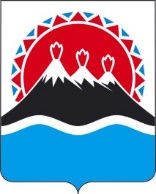 МИНИСТЕРСТВО СЕЛЬСКОГО ХОЗЯЙСТВА,ПИЩЕВОЙ И ПЕРЕРАБАТЫВАЮЩЕЙ ПРОМЫШЛЕННОСТИ КАМЧАТСКОГО КРАЯПРИКАЗПРИКАЗЫВАЮ:1. Внести в преамбулу приказа Министерства сельского хозяйства, пищевой и перерабатывающей промышленности Камчатского края от 23.11.2020 № 29/119 «Об утверждении Перечня сельских агломераций Камчатского края» изменения изложив ее в следующей редакции:«В соответствии с частью 27.1 постановления Правительства Камчатского края от 24.04.2023 № 233-П «Об утверждении Положения о Министерстве сельского хозяйства, пищевой и перерабатывающей промышленности Камчатского края».2. Настоящий приказ вступает в силу после дня его официального опубликования. [Дата регистрации] № [Номер документа]г. Петропавловск-КамчатскийО внесении изменения в приказ Министерства сельского хозяйства, пищевой и перерабатывающей промышленности Камчатского края от 23.11.2020 № 29/119 «Об утверждении Перечня сельских агломераций Камчатского края»Министр[горизонтальный штамп подписи 1]В.П. Черныш